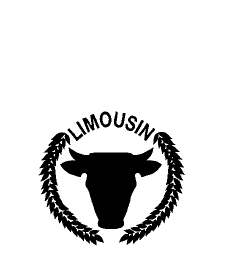 Aan Limousinhouders en sympathisanten,Al geruime tijd ontvangen ondergetekenden signalen van leden en oud-leden die grote vraagtekens plaatsten bij het gevoerde beleid van het Limousin Stamboek Nederland (LSN). Velen herkennen zich niet meer in het huidige beleid binnen het LSN. Een veel gehoorde opmerking is dat het één zijn verloren is gegaan, de onderlinge verbinding is weg. Van verschillende zijde is er bij het bestuur op aangedrongen om meer aandacht te schenken aan wat er onder de leden leeft. Helaas heeft dat niet tot resultaat geleid. Integendeel!                                                                                           Nu op de laatste algemene vergadering ook de contributie extreem verhoogd is en de fokkerijstrategie fronsende wenkbrauwen oogst, rijst bij velen de vraag wat de toegevoegde waarde van het lidmaatschap is.                                Dit alles heeft tot gevolg gehad dat meerderen hun lidmaatschap van het Limousin Stamboek hebben opgezegd of van plan zijn dit te gaan doen. Op basis van de signalen hebben we onderzocht welke mogelijkheden er zijn om naast het Limousin Stamboek Nederland tegemoet te komen aan de verlangens van veel leden en oud-leden. Bij alle overwegingen  kwam steeds de voorkeur naar voren een vereniging te hebben die in alle opzichten volop ‘vereniging/stamboek’ is waarbij de erkenning t.a.v. de registratie en stamboekactiviteiten gewaarborgd zijn en waarbij men zich thuis voelt.De vraag rees of er ook twee Limousinverenigingen/stamboeken naast elkaar kunnen bestaan in Nederland?              Erkenning van stamboekactiviteiten kan alleen CRV-Holding BV(hierna CRV) te Arnhem geven. Met alle vleesveestamboeken heeft CRV een overeenkomst van “Gegevensverwerking in samenwerking met Stamboeken”.   Na een uitvoerig gesprek met de verantwoordelijken van CRV kregen we op deze vraag een bevestigend antwoord. Dit betekent dat een nieuwe Limousin vereniging de volledige bevoegdheden zal hebben die ook voor de andere vleesveestamboeken( waaronder die van het LSN) gelden. Stamboektaken draagt CRV over aan de nieuwe vereniging waarbij de registratie-indexering-exterieurbeoordeling wordt erkend. Nu hierover duidelijkheid was, is op 1 juni 2016 de Limousin Vereniging Nederland (LVN) opgericht.  Per 23 juli jl. is de oprichtingsakte bij de notaris gepasseerd en is daarna de overeenkomst met CRV Holding BV getekend.Uitgangspunten voor de nieuwe vereniging zijn: samen in verbinding-hoog democratisch gehalte-laagdrempelig- duidelijk en eenduidig fokkerij-en keuringsbeleid( Hans Toorneman is de keurmeester die de dieren van LVN keurt), bevordering aan-en verkoopbeleid en lowbudget. De kosten voor lidmaatschap zullen in de grootte liggen zoals u dit voorheen gewend was.                                                                                                                                                                      Uiteraard moet er nog heel veel gebeuren. Veel ingevuld worden. Dat willen we graag samen met u doen. We hopen z.s.m.. een algemene ledenvergadering te hebben waarop veel meer duidelijkheid gegeven zal worden en waarop de koers met elkaar bepaald wordt.Word nu lid van Limousin Vereniging Nederland!                                                                                                          Meldt u aan bij Jaap van ’t Veld, liefst per email: info@limousinrund.nl. Bellen kan ook: 0546-671395. Doen!!!Wij vertrouwen op uw enthousiasme en liefde voor het Limousinrund: samen  komen we tot de nieuwe LimousinVereniging Nederland, zoals u die in het verleden gewend was met uiteraard de nodige vernieuwing en altijd oog voor de onderlinge verbinding. .Met vriendelijke groeten, namens het voorlopige bestuur                                                                                                                      Roland Kleine, voorzitter                                                                                                                                                Jaap van ’t Veld, secretaris/penningmeester                                                                                                                  Kees Hietberg, bestuurslid Jan Smeenk, bestuurslidDen Ham, augustus 2016.